Сайт учителя-логопеда Мецлер Татьяны Владимировны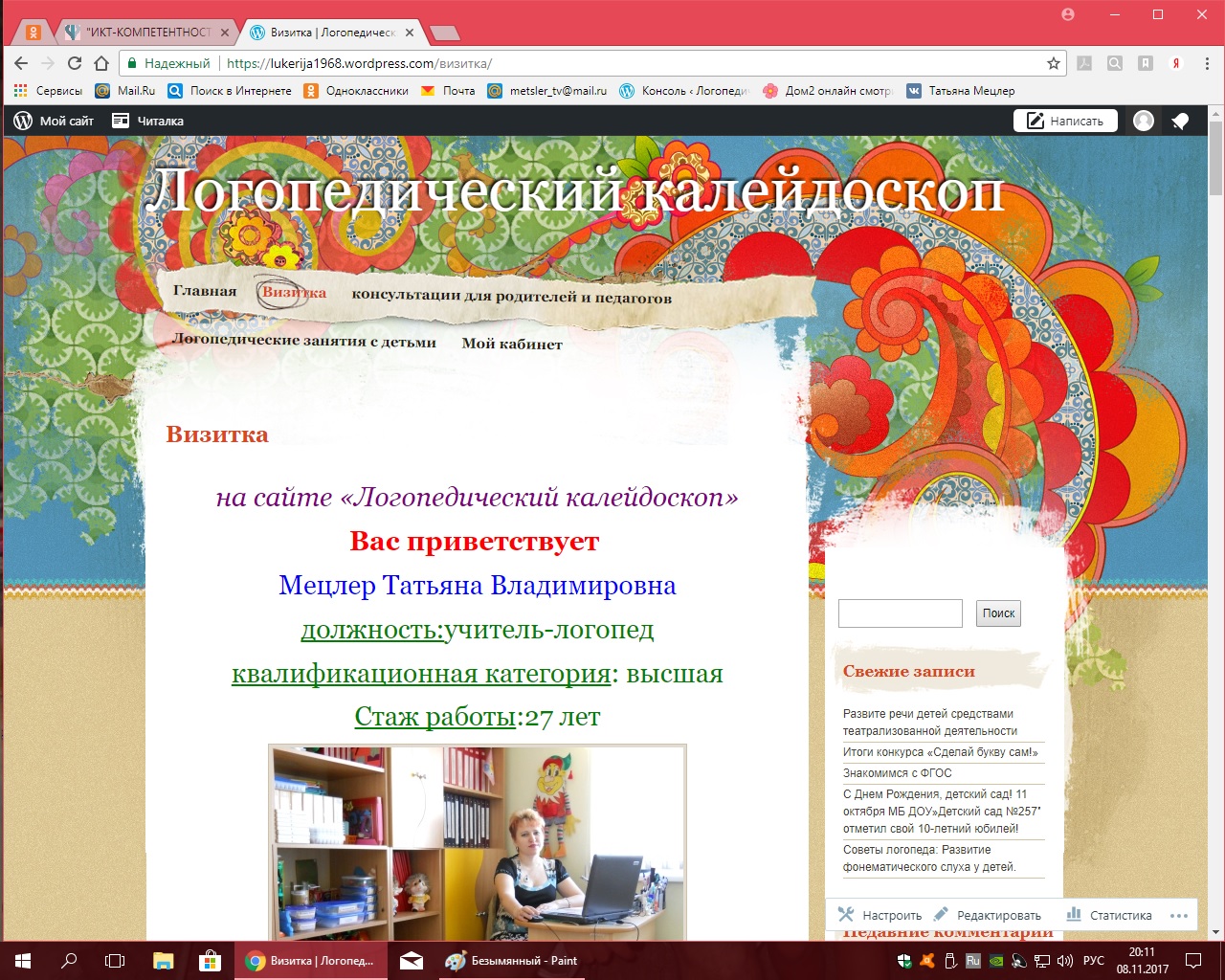 Данный сайт(блог)также  входит в состав официального сайта МБ ДОУ «Детский сад №257» г.Новокузнецка(Вход в данный блог см.  на главной странице в разделе БЛОГИ: логопед Мецлер Т.В.)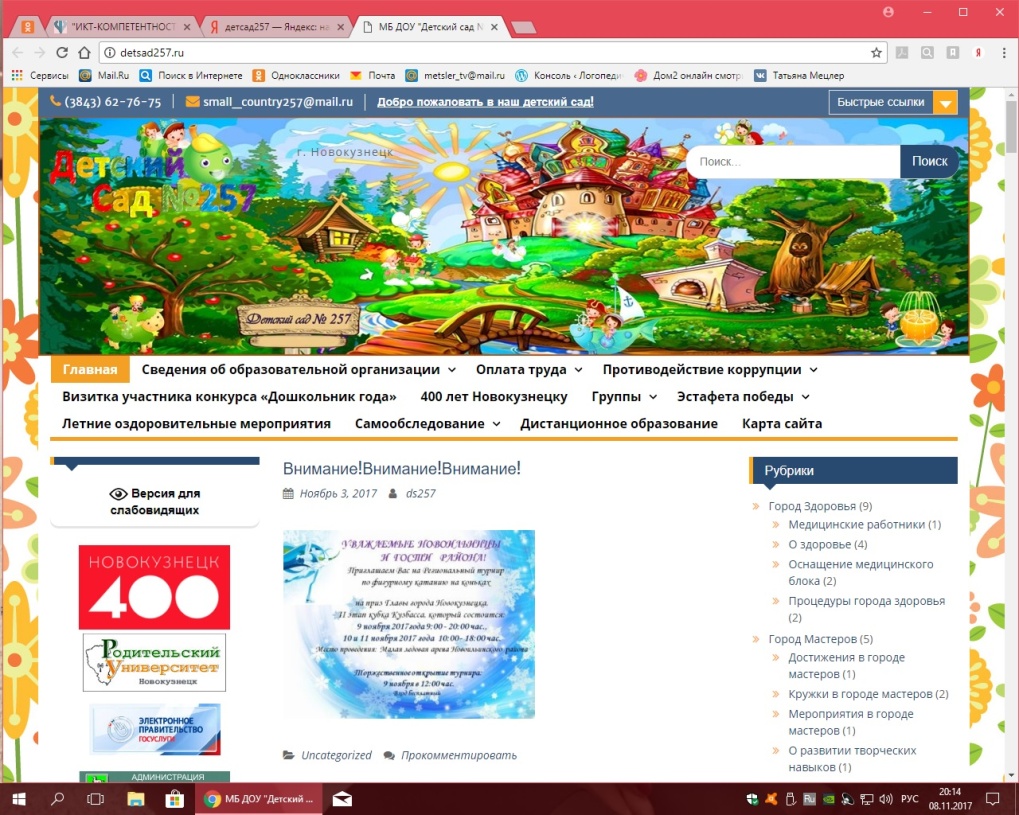 